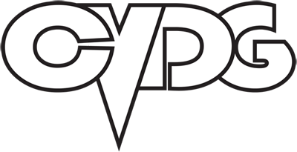 Comox Valley Disc Golf Society Student BursaryThe Comox Valley Disc Golf Society is offering a bursary to members of the Comox Valley disc golf community who are graduating from valley secondary schools in 2024. There is a $200 bursary available to a student from each of Highland Secondary, Mark R. Isfeld Secondary, and GP Vanier Secondary.Qualification:Applicant should be an active member in the local disc golf community, and someone who represents the CVDGS’s values of integrity, inclusion, fair play, and stewardship of disc golf. Extra consideration will be given to students are members of their school’s respective Disc Golf clubs or teams, as well as active CVDG members. (Membership | CVDG Club (cvdiscgolf.com))Submission: Submit application by email to bursaries@cvdiscgolf.com no later than end of day Friday, April 26, 2024.Name:School:Phone #:Email:Home Address:Tell us how you meet the qualifications of this bursary.How do you see Disc Golf in your future?Tell us about a memorable Disc Golf experience.What is your favorite hole on a Comox Valley disc golf course? Why?